INDICAÇÃO Nº 3217/2017Sugere ao Poder Executivo Municipal a troca de lâmpadas na Rua Carijós, defronte  ao número 608, no bairro São Francisco, neste municípioExcelentíssimo Senhor Prefeito Municipal, Nos termos do Art. 108 do Regimento Interno desta Casa de Leis, dirijo-me a Vossa Excelência para sugerir ao setor competente que, por intermédio do Setor competente, promova a manutenção de troca de lâmpadas na Rua Carijós, defronte  ao número 608 no bairro São Francisco, neste município. Justificativa:Este vereador foi procurado pela munícipe Michele Rodrigues Nascimento dos Santos, solicitando a troca de lâmpada no referido local, pois a mesma já esta queimada há algum tempo, causando insegurança á população, já que os moradores trafegam pela via durante a madrugada, quando vão ao trabalho.Plenário “Dr. Tancredo Neves”, em 29 de março de 2.017.JESUS VENDEDOR-Vereador / Vice Presidente-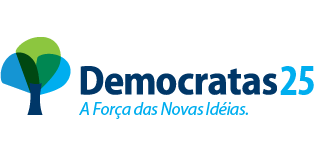 